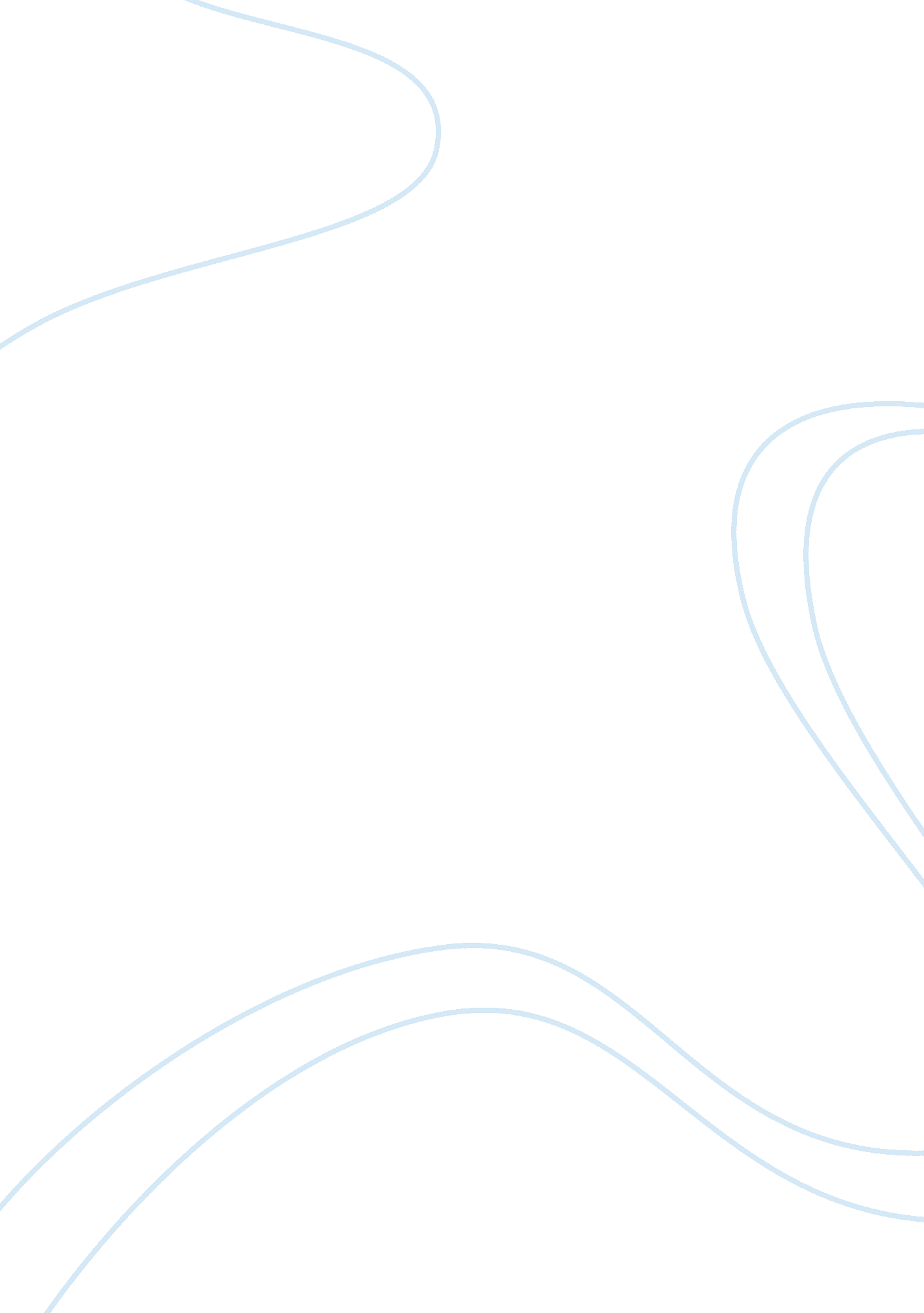 The hilton hotel marketing strategy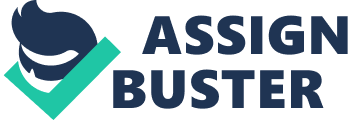 This Included new children [Is club entertainment a new family breakfast experience, including a children buffet table personalized welcome and farewell experience ND the creation of discreet experiences legerdemain holidays and spa experiences. 2. Consistent staff traditionalist commissioned extensive research to establish that there existed a growing demanding high-spending travelers for the resort experience. Integral to the overall neurotransmitters was the delivery of consistent staff training , so a resort-training program hedgehopped which all key staff members staff members would undertake. The transporting that philosophical (product development director) and mike Gaston( senior V. P . Of marketing for Hilton International) designed was an Integrated multi-faceted package departure a mix of workshops. Ideas, training on new standards, and included clearly set- outbox]actives. This unique approach to training facilitated the avoidance of One- size-fits-ellipsoidal, which often proves ideal when creating a global brand, but for the resort it hospital for each to preserve elements of individuality. The training addressed every aspect of the customer Journey over the 18-month development period. The service delivery housecleaned and consistency was Introduced. 3. Customer satisfactoriness are various ways to know whether a customer has been satisfied by the services anacondas you are offering them, the purpose of this findings is to ensure that that tachometers will visit again them next time and also to see government officials who visit avariciousness have been accommodated by Hilton hotels. Various dignitaries including presidents, ambassadors, have developed the tendency of making sure that they are booked to Hilton hotels wherever they go, they shows that they’ve been getting satisfaction in the process of being the guest of the hotels. 